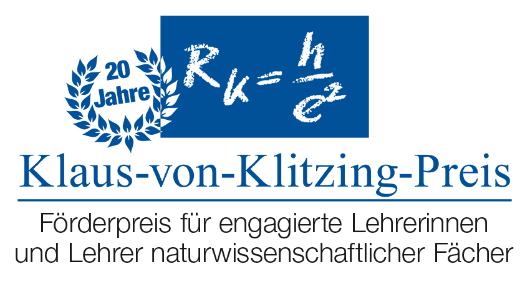 BewerbungsformularKlaus-von-Klitzing-Preis 2024BewerbungKontaktdaten der Lehrkraft für den Klaus-von-Klitzing-Preis:In welchem MINT-Fachgebiet unterrichten Sie bzw. die Lehrkraft und in welchen Jahrgangsstufen:Außerunterrichtliches Engagement:Welchem Fachgebiet ordnen Sie bzw. die Lehrkraft das außerunterrichtliche Engagement zu:Zielgruppen Ihres außerunterrichtlichen Engagements und wie viele Schüler/Schülerinnen nehmen durchschnittlich pro Jahr an dem außerunterrichtlichen Engagement teil  (bitte beschreiben Sie – max. 3000 Zeichen, Leerzeichen nicht mitgezählt):z.B. nur Mädchen, nur bestimmte Schulformen, nur bestimmte Altersgruppen, nur besonders BegabteBitte beschreiben Sie kurz das außerunterrichtliche Engagement anhand folgender Punkte (max 3.000 Zeichen, Leerzeichen nicht mitgezählt):Zielsetzung des Projekts, was wollen Sie bzw. die Lehrkraft erreichen? Haben Sie bzw. die Lehrkraft Zukunftspläne für das außerunterrichtliche Engagement?Wie sind Sie bzw. die Lehrkraft auf die Idee gekommen, wer war der Initiator des außerunterrichtlichen Engagements?Beschreiben Sie die Form der Aktivität des außerunterrichtlichen Engagements.Sind die Schüler/Schülerinnen selbst aktiv?Betreuen Sie bzw. die Lehrkraft die Schüler/Schülerinnen alleine?Wie häufig findet das außerunterrichtliches Engagement statt?Sind Sie bzw. die Lehrkraft ehrenamtlich tätig? Wird das außerunterrichtliche Engagement finanziell gefördert? Bitte erläutern Sie*(max 1.000 Zeichen, Leerzeichen nicht mitgezählt):Bitte beschreiben Sie bzw. die Lehrkraft, warum man Sie bzw. die Lehrkraft als überdurchschnittlich motivierte und motivierende Lehrerpersönlichkeit mit Vorbildfunktion, auch über die fachliche Qualifikation hinaus, sieht (max 1.000 Zeichen, Leerzeichen nicht mitgezählt):Haben Sie bzw. die Lehrkraft mit den Schülern/Schülerinnen bereits an einschlägigen Wettbewerben teilgenommen und falls ja, wie war die Platzierung* (max. 500 Zeichen, Leerzeichen nicht mitgezählt):Bitte senden Sie die E-Mail mit Ihren Lebenslauf (max. 2 Seiten) und einem Foto an unsere Bewerber-Adresse:bewerbung@klaus-von-klitzing-preis.deBewerbungsschluss ist der 13. September 2024, 20:00 Uhr. Nach Erhalt Ihrer vollständigen Bewerbung bekommen Sie eine Eingangsbestätigung per E-Mail.Unterlagen nicht nominierter Personen werden unmittelbar im Anschluss an die Juryentscheidung vernichtet.Wir bedanken uns für Ihre Teilnahme und wünschen Ihnen mit Ihrer Bewerbung viel Erfolg!Titel, Vorname, Name:Schule oder Institution:Anschrift Schule / Institution:Tel-Nr. Einreicher:E-Mail Einreicher:Mobilfunknummer
Lehrer/inTelefonnummer privat Lehrer/in:E-Mail Lehrer/in
sofern abweichendInternetseite:Mathematik:Informatik:Naturwissenschaften:(Biologie, Chemie, Physik)Technik:Projekttitel des außerunterrichtlichen Engagements:Beginn des außerunterrichtlichen Engagements:Ggf. Internetauftritt des außerunterrichtlichen Engagements:Mathematik:Informatik:Naturwissenschaften:(Biologie, Chemie, Physik)Technik: